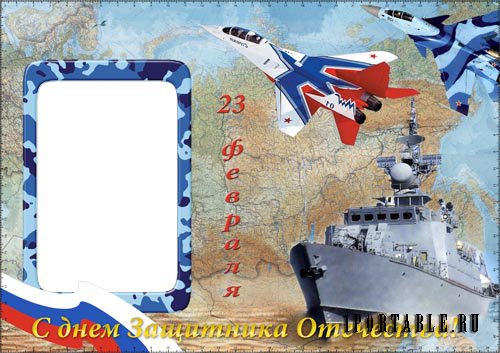 «Растим патриотов»                    У каждого народа есть свои заветные страницы истории, свои героические имена, которые никогда не будут забыты. В историю нашей страны навечно вписаны днивоинских побед, в которых российские войска снискали почет и благодарную память потомков.    23 января 2019 года в МБОУ СОШ Гайтерского с.п. стартовал    Мирно - патриотический месячник «Чтобы помнили!» под девизом «Святое дело – Родине служить!». Во время открытия Мирно-патриотического месячника  были озвучены трагические цифры Великой Отечественной войны, Чеченских и Афганских боевых действий.  Прозвучали песни «Я хочу, чтобы не было войны» в исполнении 2  класса и песня «Дети всей земли» в исполнении группы учащихся. Особый дух патриотизма создала караульная группа, возлагавшая растяжку  к Обелиску  памяти воинов-односельчан Великой Отечественной Войны.Традиционно  отмечая День Российской Армии,  вспоминаем  героев освободителей, которые подарили нам мирное небо над головой,  мы  должны брать с них пример их мужеству, патриотизму и любви к нашей Родине России. А чтобы быть достойными их, мы обязаны со школьной парты воспитывать умение трудиться, заниматься спортом,  быть крепкими, сильными. 5 февраля совместно с сотрудниками Дома культуры была проведена Военно-спортивная  игра «ЗАРНИЦА»  с элементами зимних  видов спорта. Эту игру мы посвятили  всем павшим и живущим героям. И в этом году в военно – патриотической  игре приняли участие родители и жители нашего села Гайтер. Соревнования  состояли  из 11 этапов. Этапы были не похожи, вызывали активный интерес, бурю эмоций.   Ребята дошкольники и младшие школьники не уступали  старшим ребятам. Все  команды поддерживали большой состязательный дух, спортивный азарт, волю к победе. В конце игры за общим, дружным столом с чашкой чая, горячей гречневой кашей и пирогом  собрались  участники соревнований, бурно и радостно обсуждая итоги «Зарницы».  В рамках Мирно-патриотического месячника среди младших школьников  был проведён спортивно-игровой праздник  «Нам скоро в армии служить!». Ребята совместно с классными руководителями  творчески подошли к подготовке праздника и достойно выступили, продемонстрировав не только свои спортивные навыки и умения,  но и показали командный настрой.  16 февраля прошла интересная встреча  ребят 2  и 5 класса с    солдатом срочной службы Ермошкиным  А.В.  Алексей рассказал ребятам о службе  в Армии, ответил на вопросы.   Выполнил вместе с учениками  нормативы по физической культуре.   Ребята узнали, как нелегка служба в Армии, поэтому с детства нужно,  не ленится и   заниматься спортом. Быть сильными и здоровыми, а также дисциплинированными. Для того чтобы ребята были  крепкими, здоровыми, а также знали историю жизни людей в годы ВОВ, был проведен тематический урок по физической культуре для учащихся  с 2 по 7 классов посвящённый снятию  блокады Ленинграда.  Учитель по физической культуре Пономарева Оксана Юрьевна  из слов своей бабушки  рассказала историю жизни людей в то страшное время и историю солдат освободителей. Ребята  узнали о героических подвигах  обороны Ленинграда.  Они с замиранием сердца слушали рассказ   и переживали.  После рассказа и беседы ребята приняли участие в соревнованиях. Продемонстрировали умение разбирать и собирать автомат  Калашникова. Поучаствовали в инсценировке военных действий, оказали  помощь пострадавшему солдату. Тематический урок немного  приблизил ребят к тем далёким, трудным и  опасным временам.           В течение всего  Мирно-патриотического месячника большое внимание уделялось патриотическим акциям. Ученики  школы совместно с классными руководителями приняли участие в акции «Милосердие» посетили вдов ветеранов и пристарелых жителей Гайтер.  Оказали им посильную помощь,  за чашкой горячего чая проходили душевные  разговоры и воспоминания о тех трудных суровых военных буднях. Ребята подготовили  поздравления  - читали  стихи,  пели  песни.  Также все ребята школы активно  приняли  участие в акции «Обелиск», в течение  месяца убирали от снега площадь, ухаживали за мемореалом. Совместно с родителями собрали посылку солдатам срочной службы Байко Артёму и Ермошкину Алексею - бывшим выпускникам школы, написали поздравительные письма.Традиционно  каждый год  в нашей школе проводятся конкурсы: оформление газет на военную тематику, изготовление поделок военной техники. В этом году классные руководители совместно с ребятами активно приняли участие, творчески и креативно реализовали свои идеи. Также прошел цикл библиотечных часов подготовленых Солопаевой Фаиной Юрьевной. Особенно ярко в этом году были проведены  школьные мероприятия подготовленные ЗД по УВР Саньковой А.М. и Новиковой Светланой Валерьевной:  Музыкально -  развлекательная программа с номинациями:   «Русский солдат умом и силой богат», «Песни, рождённые в строю». Ребята показали очень трогательные выступления. В   ходе участия продемонстрировали силу, ловкость и креативность, классные руководители вместе с детьми кричалками активно  поддерживали своих участников. Весь коллектив школы совместно с ребятами на протяжении всего периода Мирно-патриотического месячника, активно с интересом и азартом  участвовали в различных мероприятиях. На  линейке посвящённой закрытию Мирно-патриотического месячника в торжественной обстановке директор школы Дарья Васильевна Коленченко наградила ребят грамотами и сладкими подарками.  .